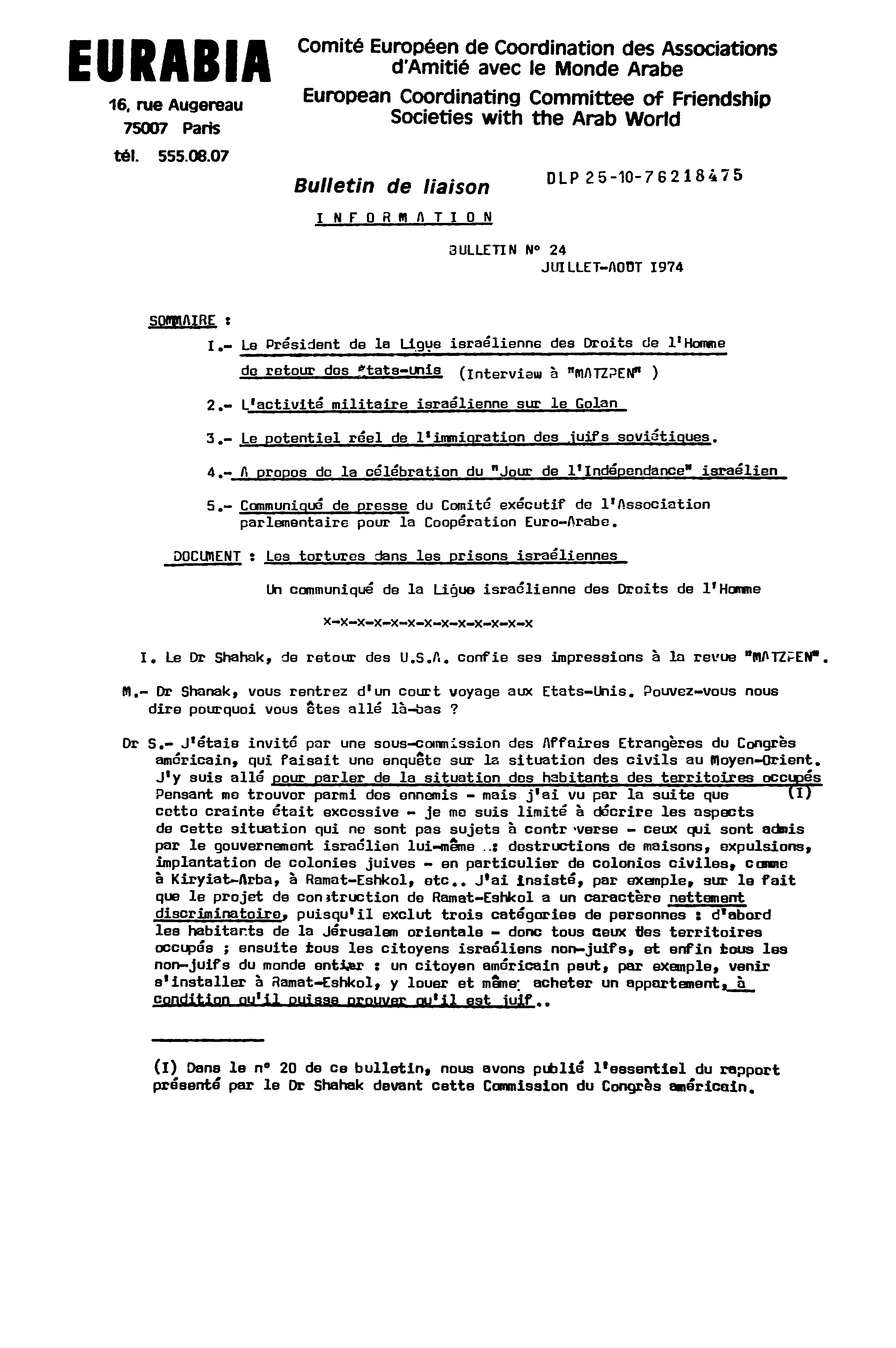 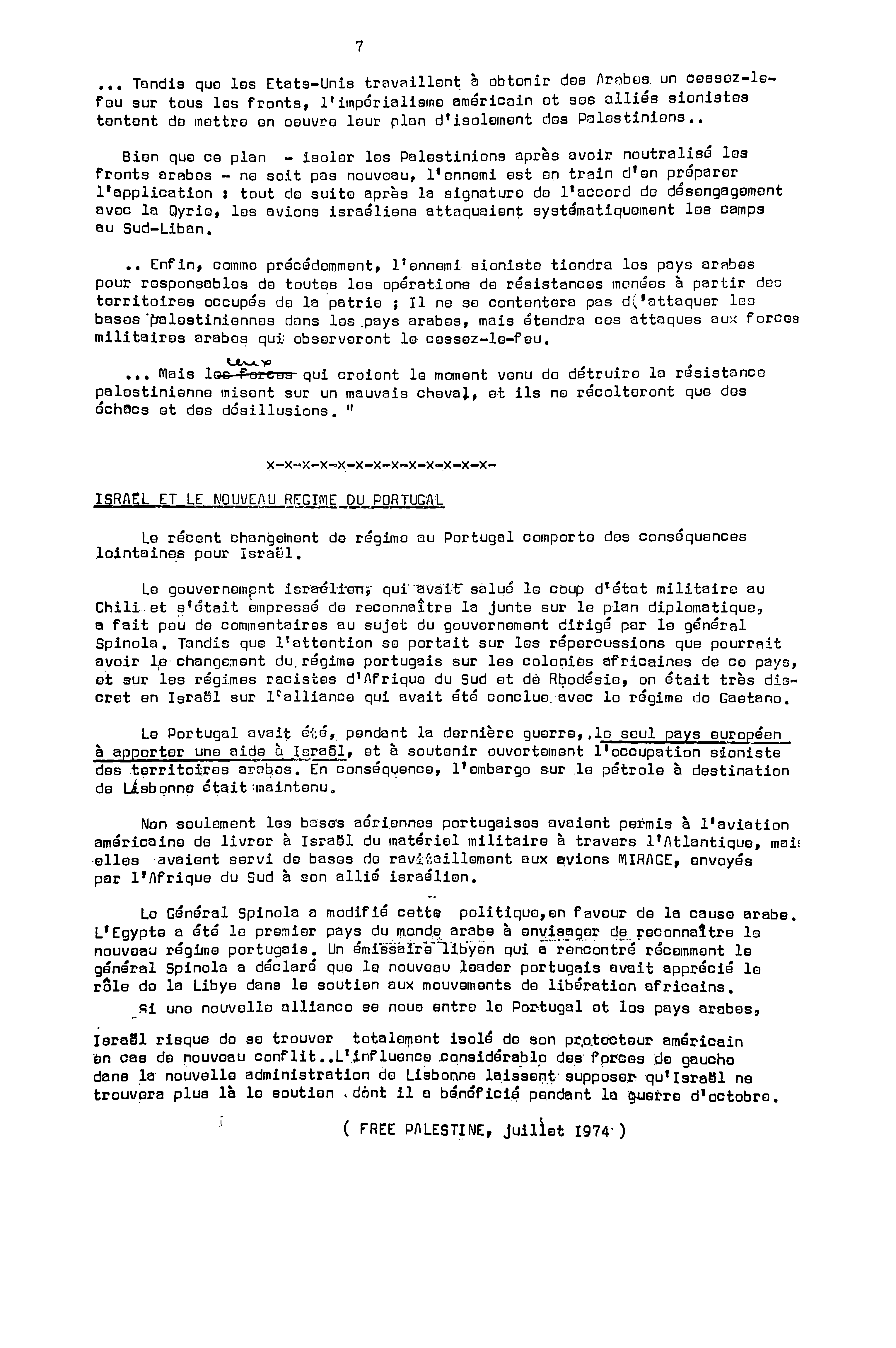 P.12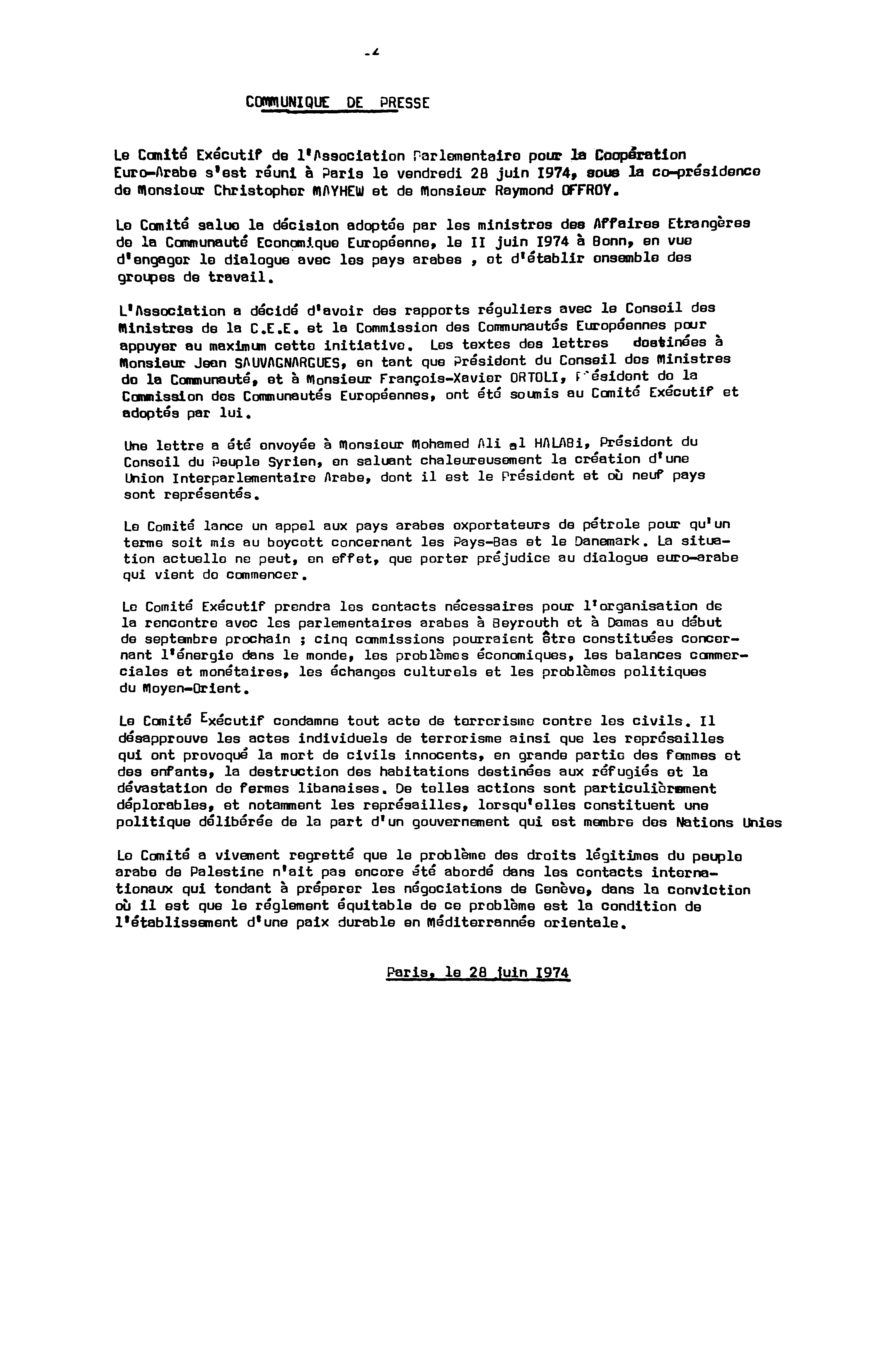 